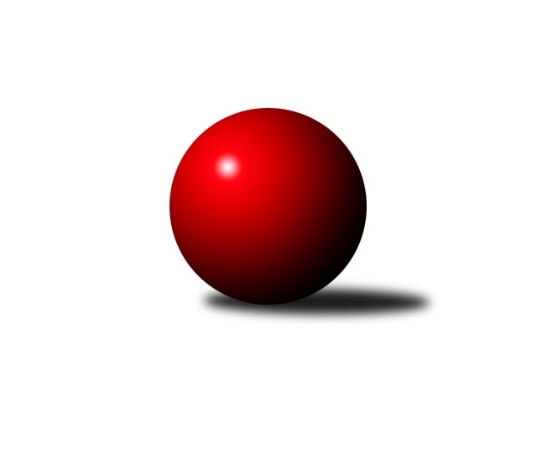 Č.1Ročník 2023/2024	24.5.2024 1.KLD C 2023/2024Statistika 1. kolaTabulka družstev:		družstvo	záp	výh	rem	proh	skore	sety	průměr	body	plné	dorážka	chyby	1.	TJ Blatná	1	1	0	0	2 : 0 	(8.0 : 0.0)	1685	2	1143	542	19	2.	TJ Lokomotiva Č. Velenice	1	1	0	0	2 : 0 	(12.0 : 4.0)	1630	2	1075	555	20	3.	TJ Centropen Dačice	1	1	0	0	2 : 0 	(11.0 : 5.0)	1599	2	1086	513	27	4.	TJ Třebíč	0	0	0	0	0 : 0 	(0.0 : 0.0)	0	0	0	0	0	5.	TJ Jiskra Nová Bystřice	1	0	0	1	0 : 2 	(0.0 : 8.0)	1617	0	1132	485	43	6.	TJ Slovan Kamenice n. Lipou	1	0	0	1	0 : 2 	(5.0 : 11.0)	1527	0	1097	430	32	7.	TJ Sokol Soběnov	1	0	0	1	0 : 2 	(4.0 : 12.0)	1471	0	1060	411	43Tabulka doma:		družstvo	záp	výh	rem	proh	skore	sety	průměr	body	maximum	minimum	1.	TJ Blatná	1	1	0	0	2 : 0 	(8.0 : 0.0)	1685	2	1685	1685	2.	TJ Lokomotiva Č. Velenice	1	1	0	0	2 : 0 	(12.0 : 4.0)	1630	2	1630	1630	3.	TJ Sokol Soběnov	0	0	0	0	0 : 0 	(0.0 : 0.0)	0	0	0	0	4.	TJ Centropen Dačice	0	0	0	0	0 : 0 	(0.0 : 0.0)	0	0	0	0	5.	TJ Třebíč	0	0	0	0	0 : 0 	(0.0 : 0.0)	0	0	0	0	6.	TJ Jiskra Nová Bystřice	0	0	0	0	0 : 0 	(0.0 : 0.0)	0	0	0	0	7.	TJ Slovan Kamenice n. Lipou	1	0	0	1	0 : 2 	(5.0 : 11.0)	1527	0	1527	1527Tabulka venku:		družstvo	záp	výh	rem	proh	skore	sety	průměr	body	maximum	minimum	1.	TJ Centropen Dačice	1	1	0	0	2 : 0 	(11.0 : 5.0)	1599	2	1599	1599	2.	TJ Lokomotiva Č. Velenice	0	0	0	0	0 : 0 	(0.0 : 0.0)	0	0	0	0	3.	TJ Slovan Kamenice n. Lipou	0	0	0	0	0 : 0 	(0.0 : 0.0)	0	0	0	0	4.	TJ Blatná	0	0	0	0	0 : 0 	(0.0 : 0.0)	0	0	0	0	5.	TJ Třebíč	0	0	0	0	0 : 0 	(0.0 : 0.0)	0	0	0	0	6.	TJ Jiskra Nová Bystřice	1	0	0	1	0 : 2 	(0.0 : 8.0)	1617	0	1617	1617	7.	TJ Sokol Soběnov	1	0	0	1	0 : 2 	(4.0 : 12.0)	1471	0	1471	1471Tabulka podzimní části:		družstvo	záp	výh	rem	proh	skore	sety	průměr	body	doma	venku	1.	TJ Blatná	1	1	0	0	2 : 0 	(8.0 : 0.0)	1685	2 	1 	0 	0 	0 	0 	0	2.	TJ Lokomotiva Č. Velenice	1	1	0	0	2 : 0 	(12.0 : 4.0)	1630	2 	1 	0 	0 	0 	0 	0	3.	TJ Centropen Dačice	1	1	0	0	2 : 0 	(11.0 : 5.0)	1599	2 	0 	0 	0 	1 	0 	0	4.	TJ Třebíč	0	0	0	0	0 : 0 	(0.0 : 0.0)	0	0 	0 	0 	0 	0 	0 	0	5.	TJ Jiskra Nová Bystřice	1	0	0	1	0 : 2 	(0.0 : 8.0)	1617	0 	0 	0 	0 	0 	0 	1	6.	TJ Slovan Kamenice n. Lipou	1	0	0	1	0 : 2 	(5.0 : 11.0)	1527	0 	0 	0 	1 	0 	0 	0	7.	TJ Sokol Soběnov	1	0	0	1	0 : 2 	(4.0 : 12.0)	1471	0 	0 	0 	0 	0 	0 	1Tabulka jarní části:		družstvo	záp	výh	rem	proh	skore	sety	průměr	body	doma	venku	1.	TJ Lokomotiva Č. Velenice	0	0	0	0	0 : 0 	(0.0 : 0.0)	0	0 	0 	0 	0 	0 	0 	0 	2.	TJ Slovan Kamenice n. Lipou	0	0	0	0	0 : 0 	(0.0 : 0.0)	0	0 	0 	0 	0 	0 	0 	0 	3.	TJ Sokol Soběnov	0	0	0	0	0 : 0 	(0.0 : 0.0)	0	0 	0 	0 	0 	0 	0 	0 	4.	TJ Blatná	0	0	0	0	0 : 0 	(0.0 : 0.0)	0	0 	0 	0 	0 	0 	0 	0 	5.	TJ Třebíč	0	0	0	0	0 : 0 	(0.0 : 0.0)	0	0 	0 	0 	0 	0 	0 	0 	6.	TJ Jiskra Nová Bystřice	0	0	0	0	0 : 0 	(0.0 : 0.0)	0	0 	0 	0 	0 	0 	0 	0 	7.	TJ Centropen Dačice	0	0	0	0	0 : 0 	(0.0 : 0.0)	0	0 	0 	0 	0 	0 	0 	0 Zisk bodů pro družstvo:		jméno hráče	družstvo	body	zápasy	v %	dílčí body	sety	v %	1.	Matyáš Hejpetr 	TJ Blatná 	2	/	1	(100%)		/		(%)	2.	Bára Doležalová 	TJ Centropen Dačice 	2	/	1	(100%)		/		(%)	3.	Nela Koptová 	TJ Lokomotiva Č. Velenice 	2	/	1	(100%)		/		(%)	4.	Beáta Svačinová 	TJ Blatná 	2	/	1	(100%)		/		(%)	5.	David Koželuh 	TJ Lokomotiva Č. Velenice 	2	/	1	(100%)		/		(%)	6.	Karolína Kuncová 	TJ Centropen Dačice 	2	/	1	(100%)		/		(%)	7.	Eliška Rysová 	TJ Lokomotiva Č. Velenice 	2	/	1	(100%)		/		(%)	8.	Filip Rojdl 	TJ Sokol Soběnov 	2	/	1	(100%)		/		(%)	9.	Václav Rychtařík nejml.	TJ Slovan Kamenice n. Lipou 	2	/	1	(100%)		/		(%)	10.	Jakub Neuvirt 	TJ Centropen Dačice 	2	/	1	(100%)		/		(%)	11.	Jan Mol 	TJ Jiskra Nová Bystřice 	2	/	1	(100%)		/		(%)	12.	Monika Kalousová 	TJ Blatná 	2	/	1	(100%)		/		(%)	13.	Pavlína Matoušková 	TJ Centropen Dačice 	0	/	1	(0%)		/		(%)	14.	Tereza Cimplová 	TJ Slovan Kamenice n. Lipou 	0	/	1	(0%)		/		(%)	15.	Anna Hartlová 	TJ Lokomotiva Č. Velenice 	0	/	1	(0%)		/		(%)	16.	Dominik Smoleň 	TJ Sokol Soběnov 	0	/	1	(0%)		/		(%)	17.	Dominik Schober 	TJ Slovan Kamenice n. Lipou 	0	/	1	(0%)		/		(%)	18.	Matěj Budoš 	TJ Jiskra Nová Bystřice 	0	/	1	(0%)		/		(%)	19.	Matěj Pekárek 	TJ Blatná 	0	/	1	(0%)		/		(%)	20.	Lukáš Průka 	TJ Sokol Soběnov 	0	/	1	(0%)		/		(%)	21.	Tobiáš Podhradský 	TJ Slovan Kamenice n. Lipou 	0	/	1	(0%)		/		(%)	22.	Matyáš Krmela 	TJ Jiskra Nová Bystřice 	0	/	1	(0%)		/		(%)	23.	Patrik Fink 	TJ Sokol Soběnov 	0	/	1	(0%)		/		(%)Průměry na kuželnách:		kuželna	průměr	plné	dorážka	chyby	výkon na hráče	1.	TJ Blatná, 1-4	1651	1137	513	31.0	(412.8)	2.	Kamenice, 1-4	1563	1091	471	29.5	(390.8)	3.	České Velenice, 1-4	1550	1067	483	31.5	(387.6)	4.	TJ Třebíč, 1-4	0	0	0	0.0	(0.0)Nejlepší výkony na kuželnách:TJ Blatná, 1-4TJ Blatná	1685	1. kolo	Monika Kalousová 	TJ Blatná	573	1. koloTJ Jiskra Nová Bystřice	1617	1. kolo	Jan Mol 	TJ Jiskra Nová Bystřice	569	1. kolo		. kolo	Matěj Pekárek 	TJ Blatná	565	1. kolo		. kolo	Beáta Svačinová 	TJ Blatná	547	1. kolo		. kolo	Matyáš Hejpetr 	TJ Blatná	538	1. kolo		. kolo	Matěj Budoš 	TJ Jiskra Nová Bystřice	534	1. kolo		. kolo	Matyáš Krmela 	TJ Jiskra Nová Bystřice	514	1. koloKamenice, 1-4TJ Centropen Dačice	1599	1. kolo	Bára Doležalová 	TJ Centropen Dačice	552	1. koloTJ Slovan Kamenice n. Lipou	1527	1. kolo	Karolína Kuncová 	TJ Centropen Dačice	540	1. kolo		. kolo	Dominik Schober 	TJ Slovan Kamenice n. Lipou	530	1. kolo		. kolo	Jakub Neuvirt 	TJ Centropen Dačice	507	1. kolo		. kolo	Václav Rychtařík nejml.	TJ Slovan Kamenice n. Lipou	507	1. kolo		. kolo	Pavlína Matoušková 	TJ Centropen Dačice	497	1. kolo		. kolo	Tobiáš Podhradský 	TJ Slovan Kamenice n. Lipou	490	1. kolo		. kolo	Tereza Cimplová 	TJ Slovan Kamenice n. Lipou	483	1. koloČeské Velenice, 1-4TJ Lokomotiva Č. Velenice	1630	1. kolo	Eliška Rysová 	TJ Lokomotiva Č. Velenice	559	1. koloTJ Sokol Soběnov	1471	1. kolo	Nela Koptová 	TJ Lokomotiva Č. Velenice	536	1. kolo		. kolo	David Koželuh 	TJ Lokomotiva Č. Velenice	535	1. kolo		. kolo	Dominik Smoleň 	TJ Sokol Soběnov	515	1. kolo		. kolo	Filip Rojdl 	TJ Sokol Soběnov	492	1. kolo		. kolo	Lukáš Průka 	TJ Sokol Soběnov	464	1. kolo		. kolo	Anna Hartlová 	TJ Lokomotiva Č. Velenice	458	1. kolo		. kolo	Patrik Fink 	TJ Sokol Soběnov	441	1. koloTJ Třebíč, 1-4Četnost výsledků:	2.0 : 0.0	2x	0.0 : 2.0	1x